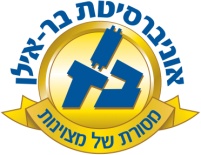 שם המרצה: פרופסור שרה וסטרייךכתובת מייל: swestric@biu.ac.ilשעות קבלה: בקביעה מראשתאריך עדכון: 1.6.2015תורת המשחקים  55-937  סוג הקורס: שיעורשנת לימודים: תשע"ו               סמסטר: ב                      היקף שעות:  1 ש"שאתר הקורס באינטרנט:   MOODLEמטרות הקורס : תורת המשחקים עוסקת בניתוח מצבי עימות בין שחקנים תוך קבלת החלטות אינטראקטיבית, כאשר ההחלטה של כל אחד עשויה להשפיע גם על תוצאות ההחלטות של האחרים. מטרת הקורס היא היכרות עם המושגים הבסיסיים של התורה, רכישת כלים שיעזרו בבניית המודלים המתאימים, מציאת פתרונות לבעיות ויישומם המעשי. תוכן הקורס :  במסגרת הקורס נכיר את מרכיביה המרכזיים של התורה ומודלים המאפיינים אותה.  נדון במשחקים בעלי אינפורמציה מלאה ובפתרונות האפשריים, תוך שימת דגש על דוגמאות ויישומים.  נקודת המוצא של תורת המשחקים הקלאסית היא רציונליות, במיוחד רציונליות כלכלית. נדון במושג הרציונליות ובקשיים שהוא מעורר. הדוגמאות והיישומים יילקחו מתחומי הניהול השונים. מהלך השיעורים:       	תכנית הוראה מפורטת לכל השיעורים:   1.חובות הקורס:      דרישות קדם: הכרה בסיסית של מושג הנגזרת ומושגי יסוד בהסתברות  חובות / דרישות / מטלות: הקורס מלווה בחוברת תרגילים. .ביבליוגרפיה : זמיר ,משלר  וסולן , תורת המשחקים , מאגנס( 2008 ) אביעד חפץ ,חשיבה אסטרטגית : תורת המשחקים ושימושיה בכלכלה וניהול, האוניברסיטה הפתוחה  (2008) . אומן ,זמיר וטאומן  ,תורת המשחקים , האוניברסיטה הפתוחה ,יחידות  3-1 . .4 Osborne, An Introduction to Game Theory, Oxford Univ. Press, 2004 .5 Konstantin Kogan and Charles S. Tapiero,  Supply Chain Games: Operations Management and Risk Valuation,  International Series in Operations Research & Management Science, (113).  2הערות נושא השיעור שיעור מבוא כללי   1 נדון בדוגמאות מתחומים שונים, דילמת האסיר ודוגמאות קלסיות נוספותמשחקים בצורה אסטרטגית, תגובה מיטבית, שיווי משקל נאש. 2נרחיב בדוגמאות השונותשיווי משקל באסטרטגיות שולטות ונשלטות. 3-4נדון במקרים מתחומי הכלכלה והניהול, אוליגופול ודואפולמודל קורנו, ברטרנד, סטקלברג, אסטרטגיות רציפות, תגובה מיטבית במקרה הרציף, משלימים ותחליפים אסטרטגיים, שיתוף וקונפליקט 5-6נדון מתוך דוגמאות בהיבטים שונים של המושג אסטרטגיה מעורבת. העדפות בתנאי אי-ודאות, שיווי משקל נאש  באסטרטגיות מעורבות  7-8נדון במקרים של משא ומתן, קונה ומוכר ואינטראקציות נוספות  משחקים בצורה רחבה, עץ משחק, אינדוקציה לאחור9-10כיצד להיחלץ מדילמת האסיר משחקים חוזרים, מושג האסטרטגיה במשחקים אינסופיים, מקדם היוון. 11ספק וקמעונאי בראי תורת המשחקים, אופטימיזציה לאור מודלים שונים, אם יתאפשר ניגע במצבים של אינפורמציה חלקית  יישומים – ניתוח עומק של מודלים ניהוליים   12-13